Cockfield Primary School Uniform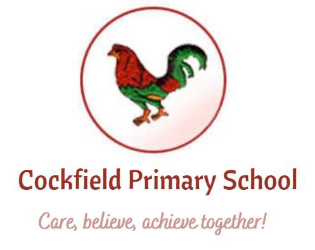 Cockfield Primary School uniform helps to distinguish our pupils from others in the area. Wearing uniform gives children a sense of pride and belonging which enables ALL children to feel part of our school family. As a school, we believe that uniform is the practical and less expensive alternative to fashion clothing/shoes and as such will, in the long term, save our parents/carers money. All items should be labelled with your child’s name. Our school would discourage the purchase of expensive items such as coats and jackets as the school cannot be held responsible if items go missing. From September 2021 we are introducing an ‘active’ school uniform. Wearing an active school uniform means that staff can take advantage of key points in the school day to get the pupils active. This might be through doing the daily mile, orienteering on the field, having some time in the school garden or taking part in an online fitness video.Children will still have two PE lessons per week and teachers will let you know which days these are on, so you know when to co-ordinate washing uniform. To support you with keeping the costs low for school uniform, we have created a table below which gives example images of our school uniform and where you can buy the items. The majority of the items can be found in supermarkets and high street shops. There are only two items which are branded with the school logo and can be bought from https://totstoteams.com/schools/cockfield-primary-schoolHair Styles:Pupils must not come to school with their hair dyed, shaved, patterned or sculptured. ‘Mohicans and other extreme hair styles are prohibited.Jewellery and Make UpJewellery (including earrings), make up and nail varnish should not be worn.Skirts or pinafores can be worn with shorts underneath.Active School UniformOther ItemsRed school sweatshirt or cardigan with or without school logoPlain white polo shirtPlain grey or black tracksuit bottoms or joggersPlain grey or black leggings (long leggings or cropped leggings)Plain grey or black sports shorts or legging shorts (not fashion or denim)Plain grey or black skortPlain black trainersSummer dresses can also be worn with shorts underneath.Water BottleBook bagWhere to Buy School Uniform?Where to Buy School Uniform?Where to Buy School Uniform?Where to Buy School Uniform?Item NamePhotoLocationLocationSchool Logo Sweatshirt or Cardigan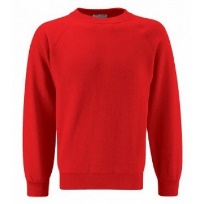 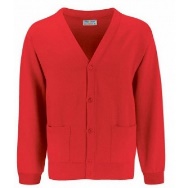 https://totstoteams.com/schools/cockfield-primary-school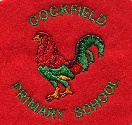 https://totstoteams.com/schools/cockfield-primary-schoolRed sweatshirt, v-neck or cardigan without the school logo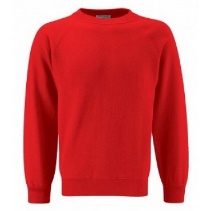 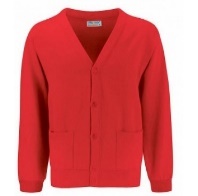 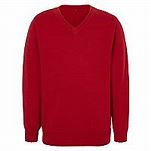 TescoSainsburysAsdaMarks and SpencerMatalanOther high street clothes shops, e.g. H&M, Primark, Next etc…TescoSainsburysAsdaMarks and SpencerMatalanOther high street clothes shops, e.g. H&M, Primark, Next etc…Plain White Polo Shirt 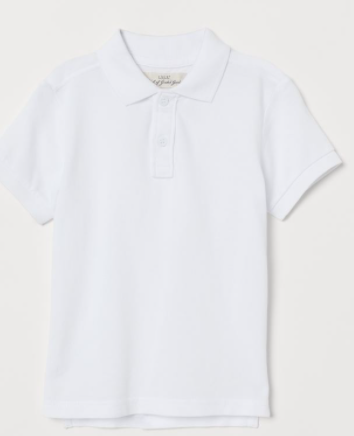 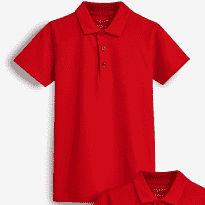 TescoSainsburysAsdaMarks and SpencerMatalanOther high street clothes shops, e.g. H&M, Primark, Next etc…TescoSainsburysAsdaMarks and SpencerMatalanOther high street clothes shops, e.g. H&M, Primark, Next etc…Plain grey or black, tracksuit bottoms or joggers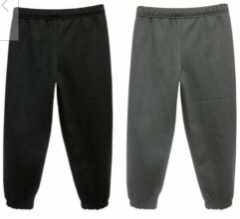 TescoSainsburysAsdaMarks and SpencerMatalanOther high street clothes shops, e.g. H&M, Primark, Next etc…TescoSainsburysAsdaMarks and SpencerMatalanOther high street clothes shops, e.g. H&M, Primark, Next etc…Plain grey or black leggings (long or cropped ¾ length)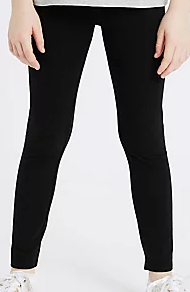 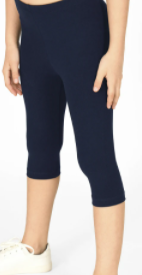 Plain grey, black or blue sports shorts or legging shorts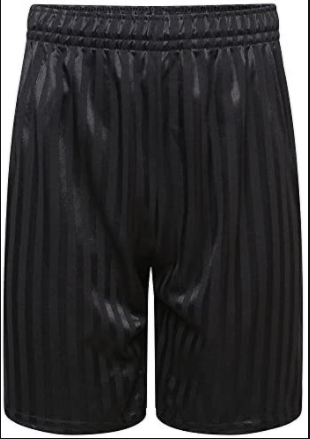 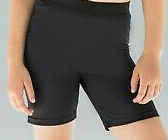 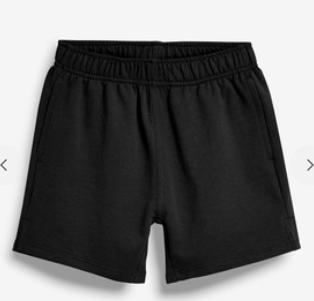 Plain black trainers or shoes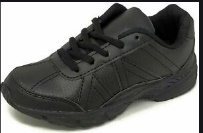 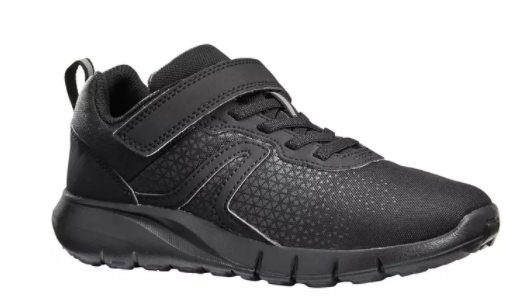 Anywhere that sells children’s shoes/trainers